Безопасность в Интернете. Памятка для родителей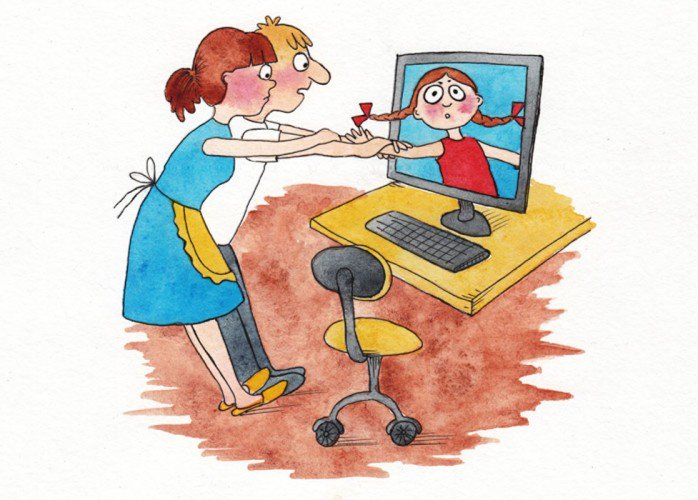 Обращайте внимание на то, какие сайты посещает Ваш ребёнок.Предупредите ребёнка о том, что в Сети он может встретиться с опасным контентом.Приучите детей, что нельзя раскрывать свои личные данные в Интернете.Расскажите ребёнку о мошенничестве в Сети, лотереях, розыгрышах.Предупредите ребёнка о группах и сообществах, которые могут принести ему вред.Беседуйте с детьми об их виртуальных друзьях. Если ребёнок хочет встретиться с Интернет-другом, то перед этим он обязательно должен посоветоваться с вами. Используйте современные программы, которые предоставляют возможность фильтрации содержимого    сайтов, контролировать места посещения и деятельность там.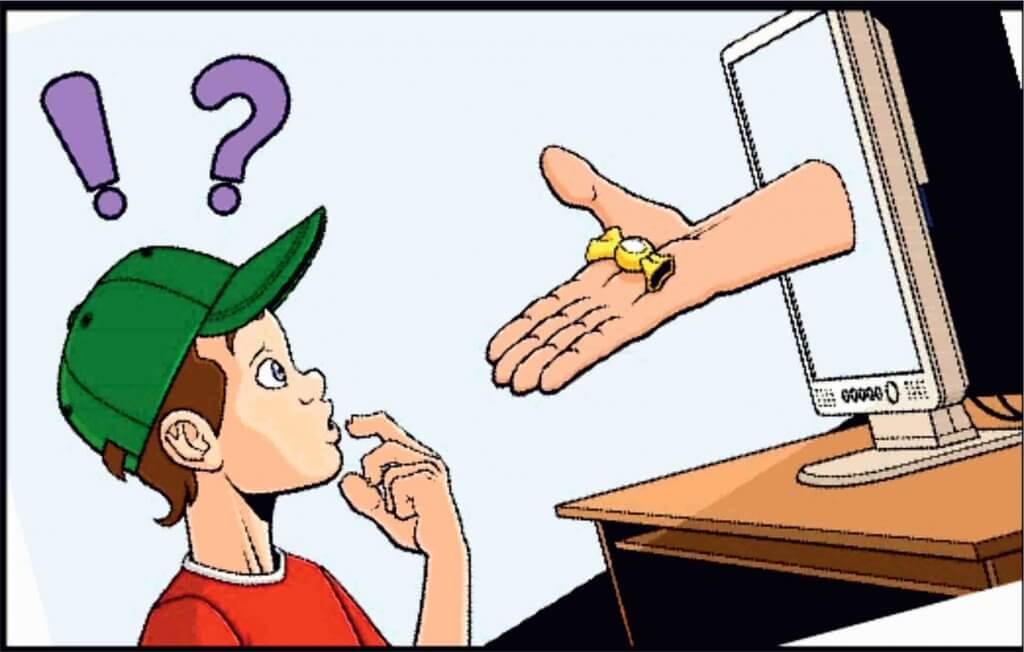 Объясните своему ребёнку:- при общении в интернет сетях использовать только имя или псевдоним (ник);- не сообщать ни при каких обстоятельствах свою личную информацию (номер телефона, свой адрес, место учебы и т.д);  - не пересылать свои фотографии;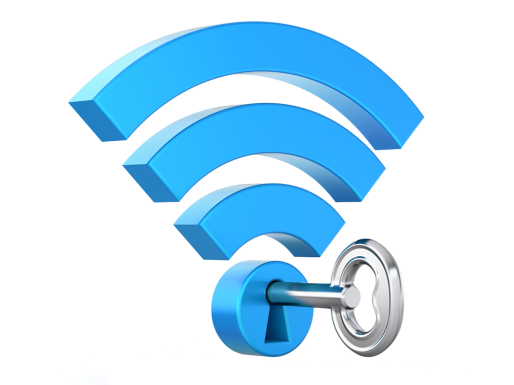 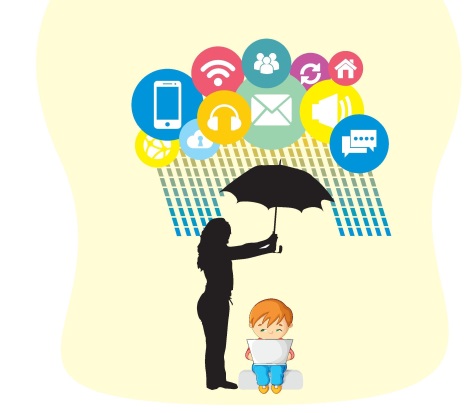                                                          Научите детей следовать нормам морали,                                                 быть воспитанным даже в виртуальном общении.                                                         Внимательно относитесь к вашим детям!